DIREZIONE DIDATTICA STATALE 3° CIRCOLO di ANGRI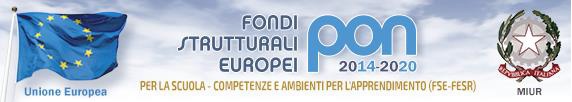 Via  D.Alighieri , 15 - 84012 ANGRI (SA) Tel./fax 081.5138806Temporaneamente insediata in via Lazio, s.n.c. - AngriC.F. 94008830658  E-mail: saee18300p@istruzione.itSito web: www.terzocircoloangri.gov.itPosta certificata: saee18300p@pec.istruzione.itCodice Univoco Ufficio: UFTIIKScuola PrimariaProgrammazione annualeTecnologiaClassi Quintea.s. 2022/2023Data                                                                                                                                                                                                    Docenti COMPETENZE CHIAVE E DI CITTADINANZACOMPETENZE CHIAVE E DI CITTADINANZACOMPETENZE CHIAVE E DI CITTADINANZACompetenza matematica e competenza in scienze, tecnologia e ingegneria Competenza digitale Competenza personale, sociale e capacità di imparare ad imparare Competenza in materia di cittadinanza      Competenza imprenditorialeCompetenza matematica e competenza in scienze, tecnologia e ingegneria Competenza digitale Competenza personale, sociale e capacità di imparare ad imparare Competenza in materia di cittadinanza      Competenza imprenditorialeSettembreSettembreSettembreSettembreSettembreI Bimestre: ottobre e novembreI Bimestre: ottobre e novembreI Bimestre: ottobre e novembreI Bimestre: ottobre e novembreI Bimestre: ottobre e novembreIndicatori ConoscenzeAbilità Abilità Competenze VEDERE E OSSERVARELe fonti e forme di energia; il diagramma di flussoRipercorre , utilizzando un linguaggio specifico,le tappe di un processoRipercorre , utilizzando un linguaggio specifico,le tappe di un processoL’alunno:osserva ed analizza strumenti e macchine d’uso comunePREVEDERE E IMMAGINARETrasformazioni di energiaRiconosce le fonti di energia rinnovabili e non rinnovabiliRiconosce le fonti di energia rinnovabili e non rinnovabiliCoglie il miglioramento che la tecnologia ha prodotto nella vita dell’uomoINTERVENIRE E TRASFORMAREFunzioni e procedure di utilizzo degli strumenti da disegno (riga,squadre, goniometro…); elementi fondamentali di geografia piana : piano, punto e linee; le figure geometricheRitaglia,colora,utilizza matita e righello; disegna le figure geometriche con l’aiuto di riga e squadre; usa il goniometroRitaglia,colora,utilizza matita e righello; disegna le figure geometriche con l’aiuto di riga e squadre; usa il goniometroProduce semplici modelli o rappresentazioni grafiche utilizzando elementi del disegno tecnicoEDUCARE AL PENSIERO LOGICO E ALLA SOLUZIONE DI PROBLEMICodingProgramma le proprie azioni come un informaticoProgramma le proprie azioni come un informaticoSviluppa le capacità di progettare, relazionarsi, confrontarsi e assumere diversi punti di vistaII Bimestre: dicembre e gennaio (termine I quadrimestre)II Bimestre: dicembre e gennaio (termine I quadrimestre)II Bimestre: dicembre e gennaio (termine I quadrimestre)II Bimestre: dicembre e gennaio (termine I quadrimestre)Indicatori ConoscenzeAbilità Competenze VEDERE E OSSERVARESistemi di produzione di energia elettrica I rischi dell’elettricitàOggetti tecnologici e/o multimediali e relativo funzionamentoCostruzione di modelli e realizzazione di manufattiRappresenta una sequenza di azioni finalizzate ad un risultato mediante un diagramma di flussoOsserva ed analizza strumenti e macchine d’uso comunePREVEDERE E IMMAGINARERappresentazione grafica degli oggettiDiagramma di flussoFunzioni e procedure di utilizzo degli strumenti da disegno tradizionali e digitaliprogetta e realizza un manufatto usando materiali comuni; distingue e rappresenta con il disegno alcune macchine costruite dall’uomo; assume consapevolezza dell’importanza del risparmio energetico.Realizza disegni e modifica immagini con l’utilizzo di App digitali dedicateINTERVENIRE E TRASFORMAREElementi fondamentali di geografia piana : piano, punto e lineeLe figure geometricheSegue istruzioni per realizzare oggetti e le sa fornire ai compagni; ritaglia,colora,utilizza matita e righello; disegna le figure geometriche con l’aiuto di riga e squadre; usa il goniometro.Produce semplici modelli o rappresentazioni grafiche utilizzando elementi del disegno tecnicoEDUCARE AL PENSIERO LOGICO E ALLA SOLUZIONE DI PROBLEMICodingProgramma le proprie azioni come un informaticoSviluppa le capacità di progettare, relazionarsi, confrontarsi e assumere diversi punti di vistaIII Bimestre: febbraio e marzoIII Bimestre: febbraio e marzoIII Bimestre: febbraio e marzoIII Bimestre: febbraio e marzoIndicatori ConoscenzeAbilità Competenze VEDERE E OSSERVAREI nuovi media e alcuni strumenti di comunicazioneOggetti multimediali e loro funzionamento Utilizza la rete per scopi di informazione,comunicazione e ricerca; Utilizza il mouse per creare forme. Riconosce caratteristiche, funzioni e limiti della tecnologia attuale;PREVEDERE E IMMAGINAREFunzioni e procedure di utilizzo degli strumenti da disegnoUtilizza consapevolmente le nuove tecnologie , conoscendone i principi di base; ritaglia,colora,utilizza matita e righello; disegna le figure geometriche con l’aiuto di riga e squadre; usa il goniometro.Usa le nuove tecnologie e i linguaggi multimediali in situazioni significative di gioco,e di relazione con gli altri e per sviluppare il proprio lavoro in più discipline;INTERVENIRE E TRASFORMARE EDUCARE AL PENSIERO LOGICO E ALLA SOLUZIONE DI PROBLEMIUtilizzo del programma di videoscrittura: il WORD. Utilizzo di alcune App di uso quotidianoUtilizza il computer ed alcuni applicativi(Word,Powerpoint);Produce semplici modelli o rappresentazioni grafiche utilizzando elementi del disegno digitale e della videoscrittura.CodingProgramma le proprie azioni come un informaticoSviluppa le capacità di progettare, relazionarsi, confrontarsi e assumere diversi punti di vistaIV Bimestre: aprile e maggio (termine II Quadrimestre)IV Bimestre: aprile e maggio (termine II Quadrimestre)IV Bimestre: aprile e maggio (termine II Quadrimestre)IV Bimestre: aprile e maggio (termine II Quadrimestre)Indicatori ConoscenzeAbilità Competenze VEDERE E OSSERVAREUtilizzo del computer ed alcuni applicativi Utilizzo della rete per scopi di informazione,comunicazione e ricercaUtilizza il computer ed alcuni applicativi(Word,Powerpoint)Utilizza la rete per scopi di informazione,comunicazione e ricercaUsa le nuove tecnologie e i linguaggi multimediali in situazioni significative di gioco,e di relazione con gli altri e per sviluppare il proprio lavoro in più disciplinePREVEDERE E IMMAGINARE Uso di riga e squadre per disegnare figure geometriche con l’aiuto  Uso del goniometroUsao del compasso per semplici decorazioniUtilizza semplici materiali digitali per l’apprendimentoRitaglia,colora,utilizza matita e righello;Disegna le figure geometriche con l’aiuto di riga e squadre; usa il goniometroUsa il compasso per semplici decorazioniProduce semplici modelli o rappresentazioni grafiche utilizzando elementi del disegno tecnicoINTERVENIRE E TRASFORMARE EDUCARE AL PENSIERO LOGICO E ALLA SOLUZIONE DI PROBLEMIUso di semplici materiali digitali e relative app per l’apprendimento personaleRiconosce le varie funzionalità delle App principali del Pc (Paint, Word, PowerPoint)Riconosce caratteristiche, funzioni e limiti della tecnologia attualeCodingProgramma le proprie azioni come un informaticoSviluppa le capacità di progettare, relazionarsi, confrontarsi e assumere diversi punti di vistaGiugno Giugno METODOLOGIALa metodologia scelta si baserà su una didattica laboratoriale, intendendo il laboratorio non come luogo fisico, ma come luogo mentale, concetuale e procedurale, dove il bambino è intendo a fare più che ad ascoltare. Attraverso il ricorso alle nuove tecnologie, si stimolerà la capacità espressiva, cognitiva e comunicativa. Si promuoveranno: conversazioni guidate, lavori di gruppo, forme di apprendimento cooperativo, problem-solving, braimstorming, peer to peer, classi aperte. Il percorso proposto vuole stimolare l’inclinazione degli alunni a porsi problemi e a trovare soluzioni guidandoli a maturare una pratica tecnologica etica e responsabile. L’itinerario sarà volto a stimolare abilità di tipo cognitivo, operativo, metodologico e sociale. Il laboratorio, inteso come modalità attiva di accostarsi a situazioni e fenomeni oggetto di studio, è la strategia metodologica privilegiata. Altresì costante sarà il ricorso alle tecnologie della comunicazione soprattutto al fine di indirizzare gli alunni ad un uso critico e consapevole.ATTIVITÀDisegno di oggetti e strumenti tecnologici.Confronti e osservazioniCreazione di piccoli artefatti.Diagrammi di flusso, mappe, tabelle per la raccolta dati.Conversazioni aperte e guidate.Schede di approfondimento, ricerche e uso di Internet.CartelloniLaboratoriAttività manipolative per la realizzazione di oggetti/strumenti.Ricerche e confronti di immaginiSTRUMENTI/SUSSIDILibri di testo e nonTesti di supportoFotocopieStrumentazione scientificaSchede predisposteMappe concettuali e schemiSussidi didatticiGiornali e rivisteComputerSoftware didatticiLimVERIFICASaraIn ingressoBimestraliQuadrimestraliVALUTAZIONELa valutazione sarà globale, perciò terrà conto, oltre che degli esiti delle prove oggettive, anche della maturazione generale dell’alunno. Essa verrà espressa tenendo conto delle griglie di correzione e di valutazione deliberate dal Collegio